PEMENUHAN KEBUTUHAN DASAR PEMULUNG DI KECAMATAN PAMEUNGPEUK KABUPATEN BANDUNGSkripsiDiajukan untuk memenuhi salah satu syarat dalam menempuh ujian sidang sarjana Strata (S1)  pada jurusan Ilmu Kesejahteraan SosialOleh :DINI MULYANENGSIHNRP . 122020034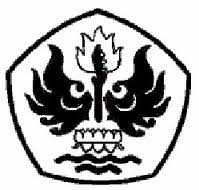 ILMU KESEJAHTERAAN SOSIALFAKULTAS ILMU SOSIAL DAN ILMU POLITIKUNIVERSITAS PASUNDAN BANDUNG2016